  Question 1 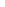 Barriers to entry in oligopolies may arise from  Question 2 When participants in a game take actions that are consistent with Nash equilibrium,  Question 3 If significant economies of scale exist in an industry, then  Question 4 Which of the following statements is true about oligopolies?  Question 5 Factors that affect the ability of oligopolistic firms to successfully engage in cooperation include  Question 6 In game theory, a dominant strategy is defined as  Question 7 The kinked demand curve model was developed to help explain  Question 8 Mutual interdependence, a characteristic of oligopoly, arises because  Question 9 A(n) ____ is characterized by a relatively small number of firms controlling most of the sales or production in an industry.  Question 10 In markets characterized by oligopoly  Question 11 If a cartel seeks to maximize profits, the market share (or quota) for each firm should be set at a level such that the ____ of all firms is identical.  Question 12 Under dominant firm price leadership  Question 13 The largest problem faced in cartel pricing agreements, such as OPEC, is  Question 14 The household appliance, automobile, and automobile tire industries are examples of  Question 15 The profits of a firm in an oligopoly are interdependent with those of other firms in the industry because